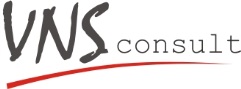 Шановні Правники!Запрошуємо Вас взяти участь в семінарі з підвищення кваліфікації,що відбудеться 02 червня 2018 року у місті Київна тему:«Аналіз змін до Кодексу адміністративного судочинства України. Проблемні питання  та перша судова практика»Заздалегідь приймаються письмові запитання слухачів для надання відповідей в ході або по закінченню семінару.Спікери заходу:Андрій ЖукСуддя Тернопільського окружного адміністративного судуЧлен Ради суддів УкраїниЧлен Асоціації розвитку суддівського самоврядування УкраїниВікторія Хрущ Суддя Тернопільського окружного адміністративного судуЧлен Асоціації розвитку суддівського самоврядування (АРССУ)Питання, які розглянемо: Основні положення. Завдання та основні засади адміністративного судочинства.Верховенство права.Джерела права, які застосовуються судом.Змагальність сторін, диспозитивність та офіційне з'ясування всіх обставин у справі.Обов'язковість судових рішень.2. Адміністративна юрисдикція.Предметна юрисдикція.Інстанційна юрисдикція.Територіальна юрисдикція (підсудність).3. Склад суду. Відводи.4. Учасники судового процесу. Учасники справи.Представники.Інші учасники судового процесу.5. Докази та доказування.Основні положення про докази.Показання свідків.Письмові, речові, електронні докази.Висновок експерта.Висновок експерта у галузі права.Забезпечення доказів.6. Процесуальні строки.7. Судові витрати.8. Заходи процесуального примусу.9. Забезпечення позову.10. Позовне провадження. Підготовче провадження. Форми адміністративного судочинства. Фіксування судового процесу. Особливості позовного провадження в окремих категоріях адміністративних справ.11. Врегулювання спору за участю судді.12. Розгляд типових та зразкових справ.13. Основні положення перегляду судових рішень в апеляційному, касаційному порядку та за нововиявленими/виключними підставами.Для участі необхідно:Відправити заявку одним із наступних способів:або на офіційному сайті – www.vnsconsult.comабо за номерами телефонів - (044) 3327273, 0634310899, 0660384647, 0678131998або електронною поштою - vns.lviv@gmail.comОтримати рахунокОплатити участьВажливо знати:Всі необхідні звітні документи (оригінал рахунку, акти, та при потребі договір) видаємо в день проведення семінару;Для Вашої зручності є декілька варіантів оплати, як для юридичних, так і для фізичних осіб;Є можливість почути відповіді на Ваші запитання. Якщо Ви хочете отримати їх на семінарі, відправляйте попередньо на вказану нижче електронну пошту, щоб лектори розрахували час та доступно Вам відповіли;Програма буде доповнена всіма актуальними питаннями на день проведення семінару.Для учасників з інших регіонів, при необхідності, пропонуються додаткові послуги по перебуванню у м. Київ (допомога з поселенням, тощо) ;Після семінару кожному учаснику надається конспект в електронному вигляді з усіма матеріалами;Кожний учасник отримає сертифікат про підвищення кваліфікації, акредитований Експертною радою з питань акредитації та сертифікації НААУ  рішенням № 56 від 25/04/2018 (тривалість заходу  5 годин (5 балів)).Семінар відбудеться:02 червня 2018 рокум. Київ, Венеціанський острів, 1, Гідропарк,Конференц-зал готелю «БАККАРА»Посилання на місце розташування - http://bakkara-hotel.com.ua/gotel/kontakti/У цей день ми:11:30-12:00 год. – зареєструємось, вип’ємо каву, познайомимось12:00 -14:30 год. – прослухаємо перший блок семінару14.30-15.00 - смачно пообідаємо15.00-15.30 – отримаємо сертифікати про підвищення кваліфікації15:30-18.00 год. – прослухаємо другий блок, почуємо відповіді на свої запитання та розійдемось (віримо, що не надовго  )Реєстрація відкрита!Кількість місць обмежена!Тому, якщо Ви відкладаєте реєстрацію на останній день, є ризик, що їх не вистачить :(Вартість участі у семінарі 1480 грн. До вартості входить:Повний день навчання, консультаційВідповіді на запитання (прохання сформулювати заздалегідь)Конспект семінаруНабір ділових аксесуарів (ручка, зошит для запису)Обід в рестораніСертифікат про підвищення кваліфікації, акредитований Експертною радою з питань акредитації та сертифікації НААУ * Залишились питання? Пишіть або телефонуйте:м. Київ тел. (044) 332-72-73моб. Life+38063-431-08-99моб. MTC +38066-038-46-47 моб. Київстар +38067-813-19-98електронна пошта:   vns.lviv@gmail.comТОВАРИСТВО З ОБМЕЖЕНОЮ ВІДПОВІДАЛЬНІСТЮ “ВІЕНЕС КОНСАЛТ”ЄДРПОУ 39455211р/р 26009053822264   Банк ПАТ “ПРИВАТБАНК” м. ЛьвівМФО 325321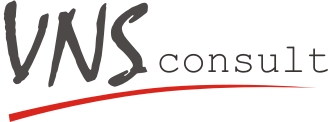 Мистецтво керувати результатом!*Відповідно до Закону України «Про адвокатуру та адвокатську діяльність» під час здійснення адвокатської діяльності адвокат зобов’язаний підвищувати свій професійний рівень.Національна асоціація адвокатів України організовує та проводить заходи з підвищення кваліфікації адвокатів (як самостійно, так і в співпраці з національними та міжнародними партнерами), здійснює іншу діяльність, пов’язану з організацєію та проведенням заходів підвищення кваліфікації адвокатами (зокрема, акредитацію організаторів і заходів та сертифікацію експертів), а також видає методичні та інформаційні матеріали з питань підвищення кваліфікації.Захід акредитований Експертною радою з питань акредитації та сертифікації НААУ рішенням № 56 від 25/04/2018.